ПОКАЗАТЕЛИдеятельности муниципального автономного общеобразовательного учреждения «Средняя общеобразовательная школа №1», подлежащей самообследованию в 2016 – 2017 учебном году(утвержденные приказом Министерства образования и науки РФ от 10 декабря 2013 года № 1324)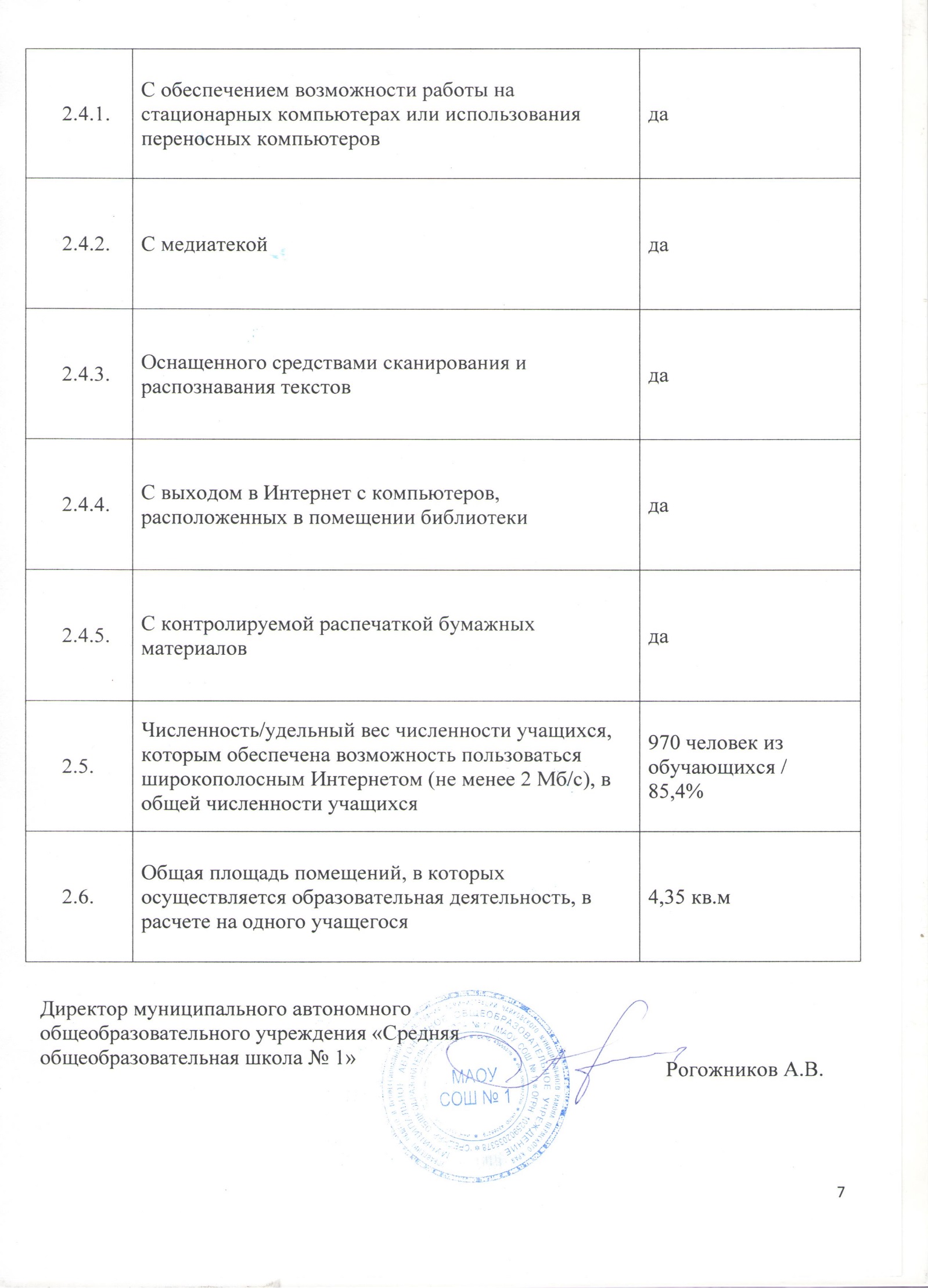 № ПоказателиЕдиница измеренияОбразовательная деятельностьОбщая численность учащихся на 1 сентября 2017 года1136 человекЧисленность учащихся по образовательной программе начального общего образования541 человекЧисленность учащихся по образовательной программе основного общего образования535 человекЧисленность учащихся по образовательной программе среднего общего образования60 человекЧисленность/удельный вес численности учащихся, успевающих на “4”и “5”по результатам промежуточной аттестации, в общей численности учащихся442 человек из аттестуемых / 47,1 %Средний балл государственной итоговой аттестации выпускников 9 класса по русскому языку4,2 балла Средний балл государственной итоговой аттестации выпускников 9 класса по математике4,0 баллаСредний балл единого государственного экзамена выпускников 11 класса по русскому языку (100-бальная система оценивания)72 баллаСредний балл единого государственного экзамена выпускников 11 класса по математике (5-тибальная система оценивания – база, 100-бальная система оценивания – профиль)4,3 балла (база)56,0 балла (профиль)Численность/удельный вес численности выпускников 9 класса, получивших неудовлетворительные результаты на государственной итоговой аттестации по русскому языку, в общей численности выпускников 9 класса0 человека из аттестуемых / 0 %Численность/удельный вес численности выпускников 9 класса, получивших неудовлетворительные результаты на государственной итоговой аттестации по математике, в общей численности выпускников 9 класса1 человек из аттестуемых / 1,2 %Численность/удельный вес численности выпускников 11 класса, получивших результаты ниже установленного минимального количества баллов единого государственного экзамена по русскому языку, в общей численности выпускников 11 класса0 человек из аттестуемых / 0 %Численность/удельный вес численности выпускников 11 класса, получивших результаты ниже установленного минимального количества баллов единого государственного экзамена по математике, в общей численности выпускников 11 класса0 человек из аттестуемых / 0 %Численность/удельный вес численности выпускников 9 класса, не получивших аттестаты об основном общем образовании, в общей численности выпускников 9 класса0 человек из аттестуемых / 0 %Численность/удельный вес численности выпускников 11 класса, не получивших аттестаты о среднем общем образовании, в общей численности выпускников 11 класса0 человек из аттестуемых / 0 %Численность/удельный вес численности выпускников 9 класса, получивших аттестаты об основном общем образовании с отличием, в общей численности выпускников 9 класса4 человек из аттестуемых / 4,8 %Численность/удельный вес численности выпускников 11 класса, получивших аттестаты о среднем общем образовании с отличием, в общей численности выпускников 11 класса3 человек из аттестуемых / 8,3 %Численность/удельный вес численности учащихся, принявших участие в различных олимпиадах, смотрах, конкурсах, в общей численности учащихся153 человек из обучающихся / 42,6 %Численность/удельный вес численности учащихся-победителей и призеров олимпиад, смотров, конкурсов, в общей численности учащихся, в том числе:28 человек из участвующих / 37,9 %Регионального уровня3 человека из участвующих / 42,8 %Федерального уровня0 человек из участвующих / 0 %Международного уровня0 человек из участвующих / 0 %Численность/удельный вес численности учащихся, получающих образование с углубленным изучением отдельных учебных предметов, в общей численности учащихся0 человек из обучающихся / 0 %Численность/удельный вес численности учащихся, получающих образование в рамках профильного обучения, в общей численности учащихся36 человек из обучающихся / 3,4 %Численность/удельный вес численности обучающихся с применением дистанционных образовательных технологий, электронного обучения, в общей численности учащихся0 человек из обучающихся / 0 %Численность/удельный вес численности учащихся в рамках сетевой формы реализации образовательных программ, в общей численности учащихся0 человек из обучающихся / 0 %Общая численность педагогических работников, в том числе:62 человекаЧисленность/удельный вес численности педагогических работников, имеющих высшее образование, в общей численности педагогических работников49 человек из числа учителей / 79,03 %Численность/удельный вес численности педагогических работников, имеющих высшее образование педагогической направленности (профиля), в общей численности педагогических работников43 человека из числа учителей / 69,3 %Численность/удельный вес численности педагогических работников, имеющих среднее профессиональное образование, в общей численности педагогических работников11 человек из числа учителей / 17,7 %Численность/удельный вес численности педагогических работников, имеющих среднее профессиональное образование педагогической направленности (профиля), в общей численности педагогических работников11 человек из числа учителей / 17,7 %Численность/удельный вес численности педагогических работников, которым по результатам аттестации присвоена квалификационная категория в общей численности педагогических работников, в том числе:51 человек из числа учителей / 82,2 %Высшая11 человек из числа учителей / 17,7 %Первая32 человек из числа учителей / 51,6 %Численность/удельный вес численности педагогических работников в общей численности педагогических работников, педагогический стаж работы которых составляет:До 5 лет8 / 8,8 %Свыше 30 лет20 / 29,4 %Численность/удельный вес численности педагогических работников в общей численности педагогических работников в возрасте до 30 лет6 человек из числа учителей / 9,7 %Численность/удельный вес численности педагогических работников в общей численности педагогических работников в возрасте от 55 лет8 человек из числа учителей / 12,9 %Численность/удельный вес численности педагогических и административно-хозяйственных работников, прошедших за последние 5 лет повышение квалификации/профессиональную переподготовку по профилю педагогической деятельности или иной осуществляемой в образовательной организации деятельности, в общей численности педагогических и административно-хозяйственных работников62 человек из числа работников / 75,7,7%Численность/удельный вес численности педагогических и административно-хозяйственных работников, прошедших повышение квалификации по применению в образовательном процессе федеральных государственных образовательных стандартов в общей численности педагогических и административно-хозяйственных работников58 человек из числа работников / 70,7%ИнфраструктураКоличество компьютеров в расчете на одного учащегося0,05 единицКоличество экземпляров учебной и учебно-методической литературы из общего количества единиц хранения библиотечного фонда, состоящих на учете, в расчете на одного учащегося15,5 единицНаличие в образовательной организации системы электронного документооборотадаНаличие читального зала библиотеки, в том числе:да